                                               Federaciòn de Consejos Comunitarios y Organizaciones de Base dades Negras de Antioquia                                            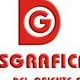 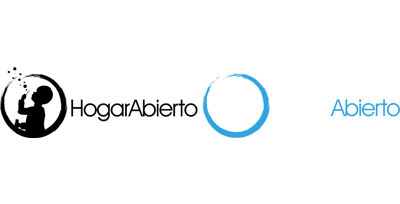 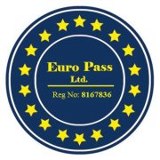 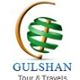 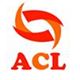 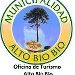 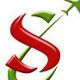 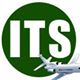 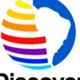 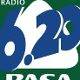 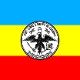 fedeeeddvFEDECOBAN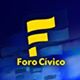 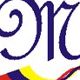 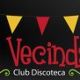 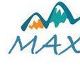 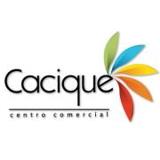 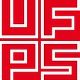 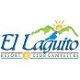 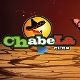 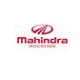 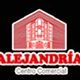 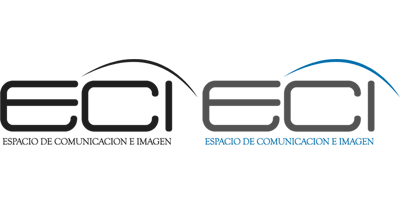 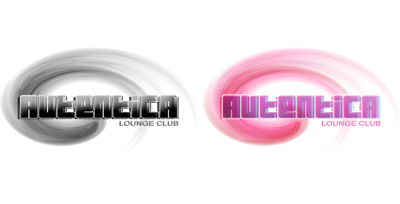 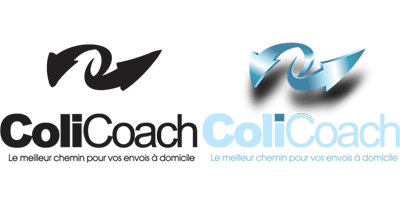 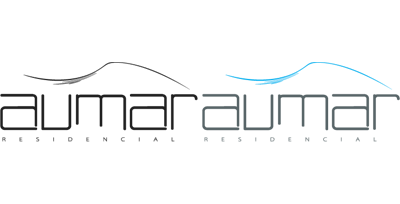 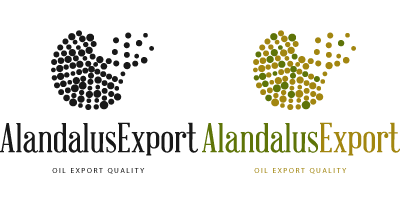 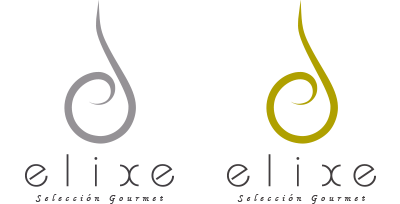 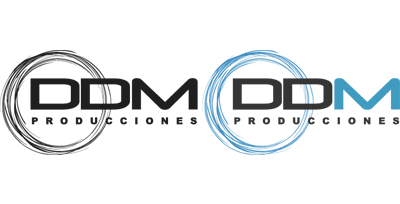 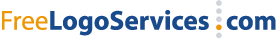 1. Texto del logotipo 2. Elegir diseño 3. Colores y tipo de letra 4. Guardar y Descargar Paso 2 de 4: Seleccione un diseño de logotipoSeleccione un logotipo haciendo clic en él. Cambie el tipo de logotipo en el cuadro desplegable para opciones de diseño adicionales. Para cambiar su texto, haga clic en el botón Editar Texto del Logotipo. En la siguiente página realizará cambios al color y tipo de letra del logotipo. CONSEJO: Utilice dos líneas de texto para ver distintos diseños de logotipos.Editar texto del logotipo Principio del formularioFinal del formulario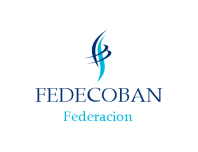 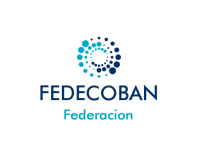 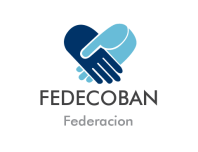 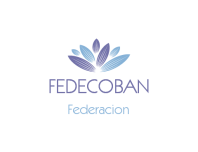 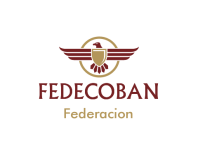 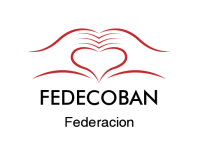 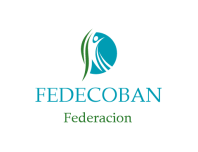 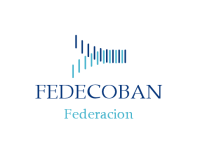 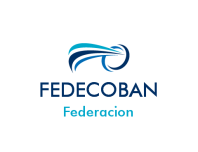 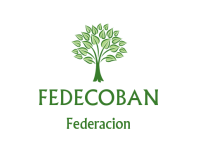 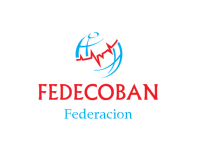 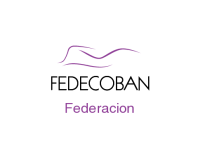 SIGUIENTES: TIPO LEGAL Y POLITICO1. Texto del logotipo 2. Elegir diseño 3. Colores y tipo de letra 4. Guardar y Descargar 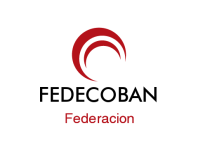 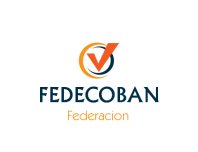 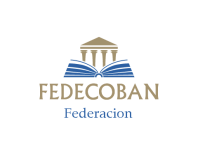 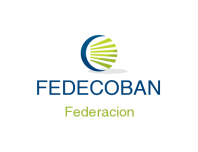 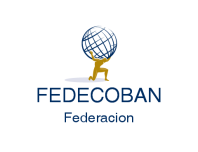 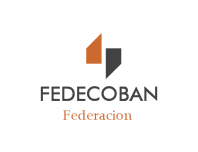 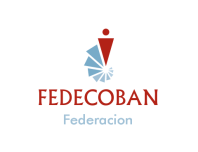 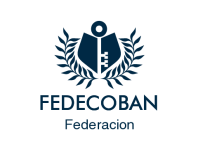 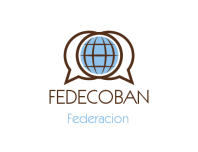 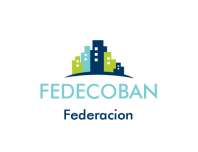 SIGUIENTES: TIPO CONTRATACION y otros
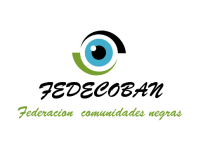 Paso 2 de 4: Seleccione un diseño de logotipoSeleccione un logotipo haciendo clic en él. Cambie el tipo de logotipo en el cuadro desplegable para opciones de diseño adicionales. Para cambiar su texto, haga clic en el botón Editar Texto del Logotipo. En la siguiente página realizará cambios al color y tipo de letra del logotipo. CONSEJO: Utilice dos líneas de texto para ver distintos diseños de logotipos.Editar texto del logotipo Principio del formularioFinal del formulario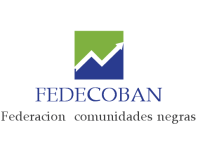 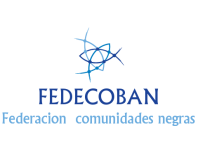 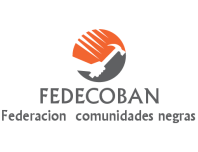 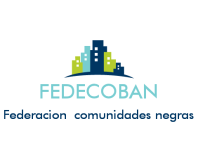 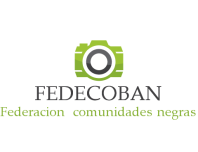 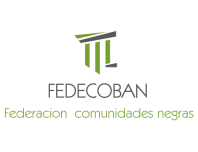 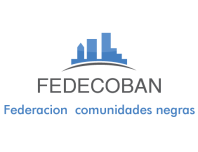 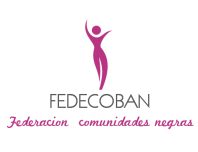 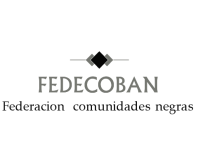 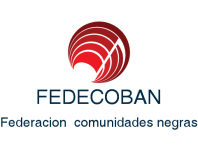 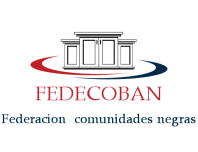 1. Texto del logotipo 2. Elegir diseño 3. Colores y tipo de letra 4. Guardar y Descargar Paso 2 de 4: Seleccione un diseño de logotipoSeleccione un logotipo haciendo clic en él. Cambie el tipo de logotipo en el cuadro desplegable para opciones de diseño adicionales. Para cambiar su texto, haga clic en el botón Editar Texto del Logotipo. En la siguiente página realizará cambios al color y tipo de letra del logotipo. CONSEJO: Utilice dos líneas de texto para ver distintos diseños de logotipos.Editar texto del logotipo Principio del formularioFinal del formulario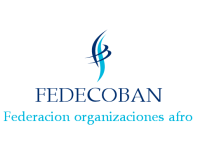 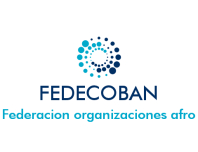 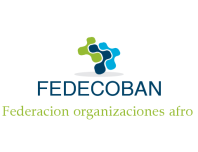 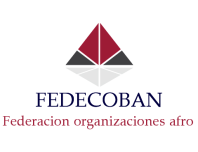 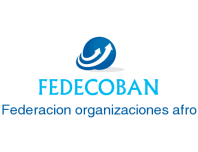 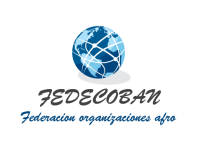 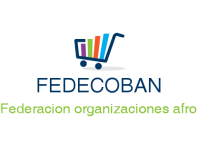 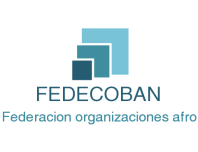 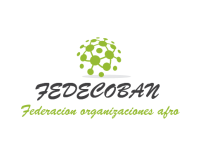 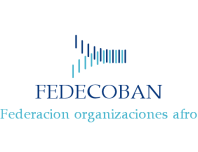 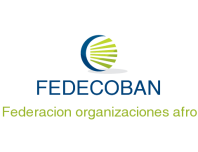 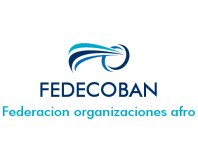 Tipo de logotipoTipo de logotipoTipo de logotipo